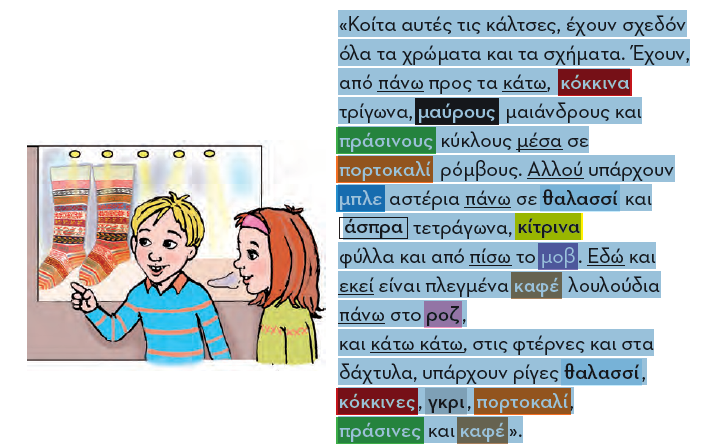 «Κοίτα αυτές τις κάλτσες, έχουν σχεδόν όλα τα χρώματα και τα σχήματα. Έχουν,από πάνω προς τα κάτω, κόκκινατρίγωνα, μαύρους μαιάνδρους και πράσινους κύκλους μέσα σε πορτοκαλί ρόμβους. Αλλού υπάρχουνμπλε αστέρια πάνω σε θαλασσί και άσπρα τετράγωνα, κίτριναφύλλα και από πίσω το μοβ. Εδώ και εκεί είναι πλεγμένα καφέ λουλούδιαπάνω στο ροζ,και κάτω κάτω, στις φτέρνες και σταδάχτυλα, υπάρχουν ρίγες θαλασσί,κόκκινες, γκρι, πορτοκαλί,πράσινες και καφέ». 